Chers parents,Tout d'abord j'espère que vous et vos enfants vous portez bien! Ce petit mot pour vous expliquer que chaque début de semaine, je donnerai un peu de travail sur le site de l'école et qu'à la fin vous aurez la correction. Les documents word ne sont pas obligés d'être imprimés. Votre enfant peut travailler sur le document directement.Pour le calcul mental , en faire un peu chaque jour ... Pour cela il faut internet.Dans votre moteur de recherche écrire https://calculatice.ac-lille.fr/puis cliquer sur l'onglet application.Consulter la liste ci dessous pour écrire l'identifiant de votre enfant et son mot de passe.Cliquer ensuite sur exercices. C'est parti! Amusez-vous bien 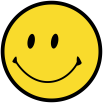 En cas de dysfonctionnement, vous pouvez vous rendre sur https://calculatice.ac-lille.fr/ et cliquer sur exercices puis choisir le niveau de classe. Identifiantmot de passeLoussiana1000 1062012  Shayna101  02102012  Simon104 22052012  Zelie100 13062012 Lola100 06052012 Maelys102 18092012  Emmaze100 15102012 Elise10121052012 Leo10101072012 Theo102 14042012 Max10022022012 Kais100 04042012 Nina100 28022012 Mathias100 06012012 Alycia100 01052012 Tom104 29062012 Mohamed106 07092011 Riham100 24122012 Camille100 28122012 Nicolas103 29082012 Gabriel100 21012012    Lily Rose100 24082012 Noah102 17022012  Mathis107 04052012 Baptiste104 12032012 Melyssa10022082012